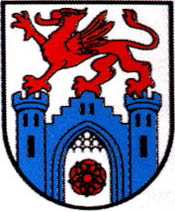 Ogłoszenie Burmistrza Pyrzycw sprawie przeprowadzenia konsultacji społecznych dotyczących likwidacji (rozbiórki) pomnika zwanego „Pomnikiem Pamięci” w Pyrzycach zlokalizowanego na działce nr 38/4 obręb 8 miasta Pyrzyce.Zapraszam wszystkich mieszkańców Gminy Pyrzyce do udziału w konsultacjach społecznych                          w sprawie  uzyskanie opinii mieszkańców w sprawie likwidacji (rozbiórki) pomnika zwanego „Pomnikiem Pamięci” w Pyrzycach zlokalizowanego na działce nr 38/4 obręb 8 miasta Pyrzyce.Konsultacje prowadzone będą w okresie od 21 kwietnia 2022 r. do 19 maja 2022r.Celem Konsultacji jest poznanie Państwa opinii w sprawie likwidacji (rozbiórki) pomnika zwanego „Pomnikiem Pamięci” w Pyrzycach zlokalizowanego na działce nr 38/4 obręb 8 miasta Pyrzyce. Konsultacje przeprowadzone zostaną za pomocą anonimowej „Ankiety” stanowiącej załącznik nr 1 do Zarządzenia NR 895/2022  Burmistrza Pyrzyc z dnia 14 kwietnia 2022 r.Ankieta dostępna jest do pobrania w Punkcie Informacyjnym Urzędu Miejskiego, oraz elektronicznie pod adresem : https://bip.pyrzyce.um.gov.pl w zakładce „konsultacje społeczne”.Wypełnioną Ankietę należy umieścić w urnie wystawionej  w siedzibie Urzędu Miejskiego                                 w Pyrzycach ( parter budynku – Punkt Informacyjny)  od poniedziałku do piątku w godz. od 7.30. do 14.30, lub przesłać drogą  e - mailową na adres: konsultacje@pyrzyce.um.gov.pl   w terminie do dnia 19 maja 2022 r.Burmistrz Pyrzyc( - ) Marzena Podzińska